Prot. N° 0002405  V.3.2  del 15/04/2024Ai docentiAgli studenti Alle famiglie degli studentiAllo Staff della DirigenzaAl DSGA Al SITO WEBLORO SEDIOggetto: Calendario degli incontri Scuola-Famiglia Aprile 2024.La Dirigente ScolasticaVista la normativa di comparto;Visto il Piano Annuale delle attività approvato; Visto il D. Lgs n° 297/94; Visto il D.P.R.  n° 275/99; Considerate le prerogative dirigenziali previste dall 'art. 25 del   D. Lgs  165/01; Considerato il P.T.O.F, il PDM, il RAV, il Piano di didattica integrato, ed il Patto di Corresponsabilità; Ritenuto necessario indicare delle misure organizzative relative agli adempimenti individuali dei singoli docenti per garantire un corretto ed efficace funzionamento dei colloqui scuola-famiglia;Considerate le attività funzionali all’insegnamento;Tenuto conto di garantire il buon andamento dei rapporti scuola-famiglia.Comunica Che gli incontri Scuola-Famiglia si svolgeranno, in presenza, come da seguente calendario:I Docenti che dovessero risultare assenti per la data sopra stabilita, riceveranno i genitori in presenza  come di seguito indicato:In ossequio all'art. 25 del Dlgs 165/2001 si comunica che non potranno essere attribuiti nelle medesime giornate permessi giornalieri o orari, ai fini di garantire efficacia, efficienza e buon andamento della gestione organizzativa e didattica.Per favorire il flusso degli incontri si raccomanda ai soggetti coinvolti di effettuare i colloqui  in tempi ristretti (massimo 5/6 min), eventuali questioni maggiormente rilevanti dovranno essere trattate negli incontri individuali settimanali  previsti per  singoli docenti.Il personale vigilante avrà cura di segnalare alla Dirigenza o allo Staff eventuali impedimenti al flusso. Eventuali modifiche potrebbero essere apportate solo per cause di forza maggiore. Certa della consueta collaborazione si porgono distinti saluti.La Dirigente Scolastica Prof.ssa Angela De Carlo(Firma autografa sostituita a mezzo stampa ai sensi dell’art. 3 comma 2 D.lgs n° 39/93)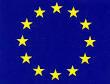 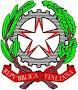 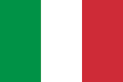 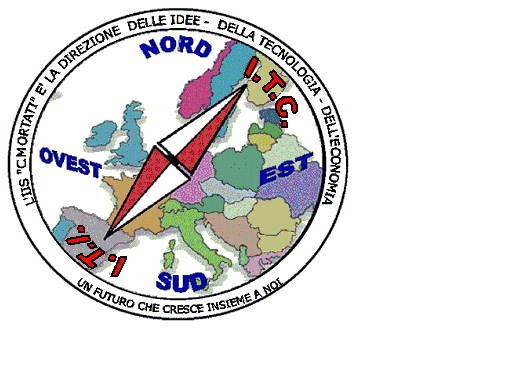 MIUR USR CALABRIADistretto Scolastico n. 17 di Amantea (CS)ISTITUTO   DI  ISTRUZIONE  SUPERIORELicei: Scientifico – Scienze Umane – Scienze ApplicateIstituto Professionale: Odontotecnico Istituto Tecnico: Chimica, M. e.B.  – Amm.Fin.Marketing – Meccanico – NauticoVia S.Antonio – Loc. S.Procopio - 87032  AMANTEA (CS)🕿 Centralino  0982/ 41969 – Sito:www.iispoloamantea.edu.itE-mail: CSIS014008@istruzione.itPosta. Cert.: CSIS014008@pec.istruzione.itCodice Fiscale 86002100781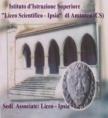 INCONTRI SCUOLA FAMIGLIAINCONTRI SCUOLA FAMIGLIAINCONTRI SCUOLA FAMIGLIAGIORNO e DATACLASSI E ORARIOLunedì 22/04/2024SECONDO  BIENNIOCLASSI QUINTECLASSI TERZE dalle ore 14,00 alle ore 15,00Lunedì 22/04/2024SECONDO  BIENNIOCLASSI QUINTECLASSI QUARTE dalle ore 15,00 alle ore 16,00Lunedì 22/04/2024SECONDO  BIENNIOCLASSI QUINTECLASSI QUINTE dalle ore 16,00 alle ore 17,0Martedì 23/04/2024PRIMO BIENNIOCLASSI SECONDE  dalle ore 15,00 alle ore 16,00Martedì 23/04/2024PRIMO BIENNIOCLASSI PRIME dalle ore 16,00 alle ore 17,00Martedì 23/04/2024PRIMO BIENNIORECUPERI INCONTRI SCUOLA FAMIGLIARECUPERI INCONTRI SCUOLA FAMIGLIAGIORNO e DATACLASSI E ORARIOMercoledì 24 Aprile 2024CLASSI PRIME dalle ore 15,00 alle ore 15,30Mercoledì 24 Aprile 2024CLASSI SECONDE dalle ore 15,30 alle ore 16,00Mercoledì 24 Aprile 2024CLASSI TERZE dalle ore 16,00 alle ore 16,30Mercoledì 24 Aprile 2024CLASSI QUARTE dalle ore 16,30 alle ore 17,00Mercoledì 24 Aprile 2024CLASSI QUINTE dalle ore 17,00 alle ore 17,30